ÄNDRINGSFÖRTECKNINGVar noga med att varje gång du ändrar i dokumentet skriva in vad du ändrat och byt versionsnummer. Se till att du också byter versionsnumret i sidfoten. Versioner räknas upp med 1 varje gång (1, 2, 3, 4). Använd TAB-tangent för att få ny rad.INNEHÅLLSFÖRTECKNING1	Inledning	42	Regler vid deltagande på distans	42.1	Ordförandens ansvar	52.2	Ledamots ansvar	6InledningI kommunallagen har det införts möjligheter för ledamöter att delta i sammanträden på distans. För fullmäktige gäller enligt 5 kap. 38 a § kommunallagen att ledamöter får delta i fullmäktiges sammanträden på distans, om fullmäktige har beslutat det och det sker genom ljud- och bildöverföring i realtid och på ett sådant sätt att samtliga deltagare kan se och höra varandra och delta på lika villkor. En ledamot som deltar på distans ska anses vara närvarande vid fullmäktiges sammanträde. För styrelsen och nämnder gäller enligt 6 kap 32 § kommunallagen att fullmäktige ska besluta i vilken utsträckning ledamöter får delta i en nämnds sammanträden på distans. Deltagande på distans ska ske på det sätt som anges i 5 kap. 38 a §. En ledamot som deltar på distans ska anses vara närvarande vid nämndens sammanträde.Lagen omfattar endast ledamöter. Deltagande på distans är ett komplement till personlig närvaro som ger möjlighet till ett deltagande i beslutsfattandet som annars inte hade kommit till stånd alls.Regionen får själv avgöra i vilken utsträckning som beslutsfattande på distans ska vara tillåtet inom regionen. Det är möjligt att tillåta distansdeltagande i nämnderna, men kräva fysisk närvaro i fullmäktige. En annan möjlighet är att under en period tillåta distansdeltagande i endast en nämnd för att samla erfarenheter innan ställning tas till frågan om distansdeltagande även i andra nämnder eller i fullmäktige.Om regionen vill utnyttja möjligheten att låta ledamöter delta i sammanträden på distans måste fullmäktige ta in föreskrifter om detta i sin arbetsordning och i nämndernas reglementen. Därigenom reglerar fullmäktige i vilka situationer deltagande på distans ska vara tillåtet, vilken teknisk lösning som ska användas och vilka lokaler som ska användas. Fullmäktige kan när det gäller nämnderna utforma reglementena på ett sätt som innebär att det överlåts till respektive nämnd att närmare bestämma vad som ska gälla om deltagande på distans i den nämnden.Av fullmäktiges arbetsordning och nämndernas reglementen framgår om det är tillåtet att delta i sammanträde på distans.Regler vid deltagande på distansVid deltagande på distans gäller följande regler.Sammanträden i Region Jämtland Härjedalen genomförs i första hand med ledamöterna personligt närvarande. Deltagande på distans ska vara ett undantag.Ordföranden avgör i det enskilda fallet om en ledamot kan tillåtas delta i sammanträde på distans. Ledamot som vill delta i sammanträde på distans ska anmäla det till ordföranden och sekreteraren senast fem dagar före sammanträdet. Deltagare som inte befinner sig i sammanträdeslokalen ska vara anslutna till sammanträdeslokalen på så sätt att deltagaren och de som är personligen närvarande på sammanträdet både kan se och höra varandra tydligt för att deltagarna enkelt kan identifiera varandra på ett betryggande sätt. Att alla deltagarna både kan se och höra varandra tydligt är viktigt för att den som deltar på distans ska kunna delta på samma villkor som de som är fysiskt närvarande i sammanträdeslokalen och vara fullt delaktig överläggningarna. Den som deltar på distans ska kunna att ta del av handlingar som delas ut vid sammanträdet och delta i avgörandet av ärendena, även i de fall avgörandet sker genom omröstning. Vid omröstning ska det säkerställas att det är ledamöterna som deltar i omröstningen. Vid slutna omröstningar ska det säkerställas att valhemligheten bevaras, att alla de beslutandes röster kommer med i rösträkningen och att alla ges möjlighet till insyn i förfarandet så att omröstningen inte kan manipuleras. Sekretessbelagda uppgifter ska hanteras säkert sätt så att uppgifterna inte röjs för utomstående.Lokalen för sammanträden där ledamöter får delta på distans ska vara utrustad med teknik som gör det möjligt att uppfylla ovanstående krav. Utrustningen ska ha en bild- och ljudöverföring som både är stabil och av hög kvalitet. I första hand ska de sammanträdesrum som särskilt utrustats med teknik för deltagande i sammanträde på distans användas.Ordförandens ansvarOrdföranden för sammanträdet ansvarar för ordningen vid sammanträdet. Ordföranden avgör före varje sammanträde om den tekniska utrustningen uppfyller kraven på bild- eller ljudkvalitet för deltagande på distans. Om bild- eller ljudkvaliteten under sammanträdet försämras eller förbindelsen bryts måste sammanträdet avbrytas tills en förbindelse av sådan kvalitet har återupprättats att alla åter kan delta på lika villkor eller om ledamoten ska anses ha lämnat sammanträdet. Ordföranden ansvar också för att sammanträdet genomförs på ett sådant sätt att utomstående inte kan ta del av det som sägs och de uppgifter i övrigt som behandlas. Ordföranden ska försäkra sig om att ledamot som deltar på distans gör det under sådana förhållanden att kraven enligt föregående mening kan upprätthållas. Om överföringen innefattar personuppgifter ska de personuppgifter som behandlas hanteras i enlighet med reglerna för personuppgiftsbehandling. Ledamots ansvarLedamot som deltar på distans ansvarar för att den tekniska utrustning som ledamoten använder uppfyller kraven på bild- eller ljudkvalitet för deltagande på distans. Ledamoten ansvarar också för att deltagande sker under sådana förhållanden att sekretessbelagda uppgifter inte röjs. Ledamoten ansvarar för att ingen annan kan ta del av bild och ljud hos denne.Reglerna beslutade av regionfullmäktige 2017-04-26, § 53.VersionDatumÄndringBeslutat av2017-04-26NyutgåvaRegionfullmäktige § 53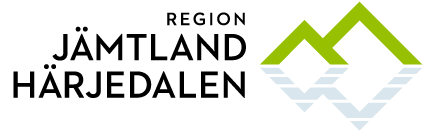 